Памятка родителям о физическом наказании Ребенок — Человек! Этот маленький Человек нуждается не в окрике и наказании, а в поддержке и мудром совете родителей, не в злом и жестоком обращении, а в добре, заботе и любви. Но, к сожалению, часто меньше всего любви достается нашим самым любимым людям.  Ребенок еще не может и не умеет защитить себя от физического насилия и психического давления со стороны взрослого. Но дети учатся у нас поведению, манерам общения, крику, если мы кричим, грубости, если мы грубим, жестокости, если мы это демонстрируем.  И, наоборот, доброе, хорошее поведение наших детей порождается только добром. Удивительно, но ненасилие гораздо больше способствует гармоничному росту и всестороннему развитию ребенка, чем грубое и жесткое обращение с ребенком.  Наши необдуманные агрессивные действия по отношению к ребенку порой могут быть вызваны даже не проступками ребенка, а нашей усталостью, неприятностями и неудачами, раздражением и т.д. Гнев, вылитый в этом случае на ребенка, ничему его не учит, а только унижает, оскорбляет и раздражает.  Жестокое обращение с детьми очень часто вызывает у них отнюдь не раскаяние, а совсем другие реакции:  — страх;  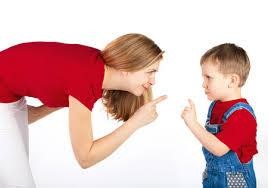 — возмущение, протест;  — 	обиду, 	чувство 	оскорбленное, 	жажду 	мести 	и компенсации;  — разрушение «нравственных тормозов»;  — стремление к обману, изворотливость;  — потерю способности к здравому рассуждению;  — ребенок перестает видеть границу между добром и злом, между «можно» и «нельзя»;  — агрессивное поведение;  — снижение самооценки;  — ненависть к себе и окружающим (если ребенка часто бьют). Жестокое обращение с детьми обычно также вызывает задержку их психического и социального развития. Важно не допустить, чтобы побои и наказания превратились в кошмар для ребенка и его родителей, когда ребенок перестанет понимать «за что», эмоционально «отупеет» и перестанет различать, где хорошие, а где плохие поступки. Но еще более важно помнить, что из любого кошмара всегда есть выход. И первый шаг должен сделать тот, кто сильнее и мудрее. Хорошо, если это будет взрослый.  Да, дети не всегда ведут себя как чистые и кроткие ангелы, и воспитывать их — дело очень нелегкое. Но из всех трудных ситуаций, в которые они порой ставят своих родителей, нужно искать выход без унижения человеческого достоинства детей, без применения оскорблений и тем более телесных наказаний. Шлепая ребенка, Вы учите его бояться Вас. Проявляя при детях худшие черты своего характера, вы показываете им дурной пример. Телесные наказания требуют от родителей меньше ума и способностей, чем любые другие воспитательные меры. Шлепки могут только утвердить, но не изменить поведение ребенка. Наказания вынуждают ребенка опасаться потерять родительскую любовь. Он чувствует себя отверженным и начинает ревновать к брату или сестре, а порой и к родителям. У наказанного ребенка может возникнуть враждебное чувство к родителям. И едва в нем объединятся два чувства: любовь и ненависть,- как сразу возникает конфликт. Если Вы шлепаете ребенка под горячую руку, это означает, что Вы хуже владеете собой, нежели требуете от ребенка. Частые наказания побуждают ребенка привлекать внимание родителей любыми средствами. Чем заменить наказание Терпением. Это самая большая добродетель, которая только может быть у родителей. Объяснением. Объясняйте ребенку, почему его поведение неправильно, но будьте предельно кратки. Неторопливостью. Не спешите наказывать сына или дочь – подождите, пока проступок повторится. 